YUKI Algorithm test functions and images Sphere[-5.12 5.12]30Powell Sum[-1 1]30Powell Sum[-5  5]30Brown[-4  4]30Exponential[-2  2]30Xin-She Yang N. 3[-10  10]30Zakharov[-10  10]30Schwefel 2.20[-100  100]30Schwefel 2.21[-100  100]30Schwefel 2.22[-10  10]30Rosenbrock[-30  30]30Schwefel[-500  500]30Rastrigin[-5.12 5.12]30Xin-She Yang N. 2[-6.28 6.28]30Xin-She Yang N. 4[-10  10]30Happy Cat[-2 2]30Periodic[-10  10]30Quartic[-1.28 1.28]30Shubert 3[-10  10]30Salomon[-4  4]30Three-Hump Camel[-2  2]2Drop-Wave[-5  5]2Leon[-2  2]2Booth[-10  10]2Matyas[-10  10]2Brent[-20  0]2Schaffer N. 1[-50  50]2Ackley N. 2[-30  30]2Bohachevskyn N. 1[-100  100]2Schaffer N. 4[-100  100]2Keane[-10  10]2Levi N. 13[-10  10]2Bukin N. 6[-15  5]2Holder-Table[-10  10]2Cross-in-Tray  [-10  10]2Wolfe[0  2]2Egg Crate[-20  20]2McCormick[-1.5  4]2Deckkers-Aarts[-20  20]2Bartels Conn[-500  500]2[-5  5]2[-5  5]2[-5  5]2[-5  5]2[-5  5]2[-5  5]2[-5  5]2[-5  5]2[-5  5]2[-5  5]2F3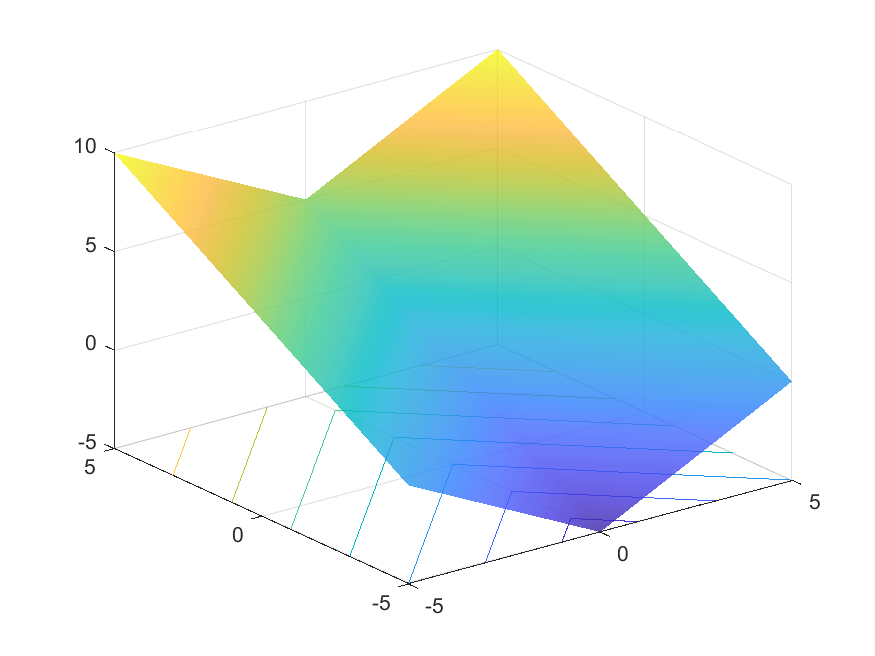 F6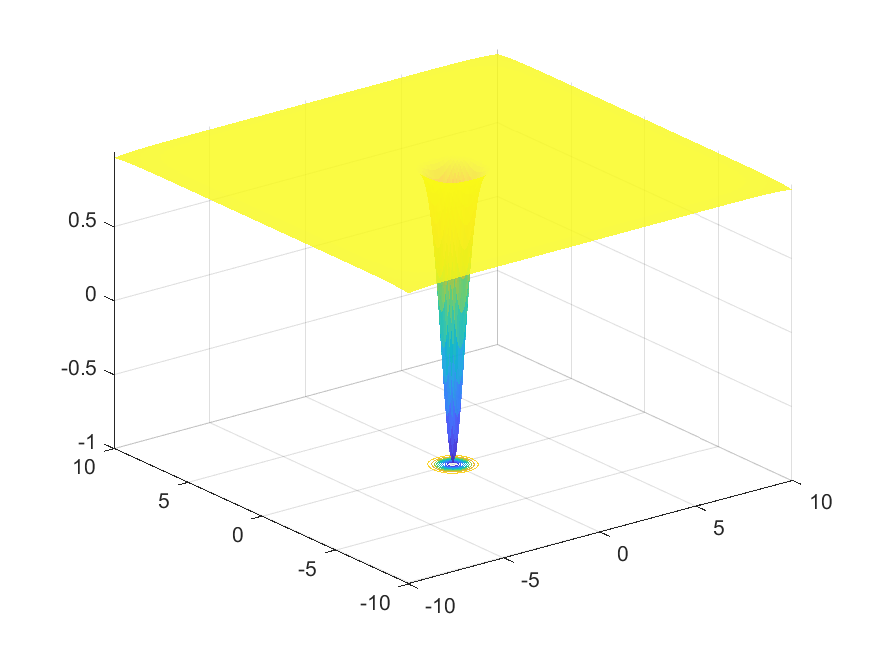 F10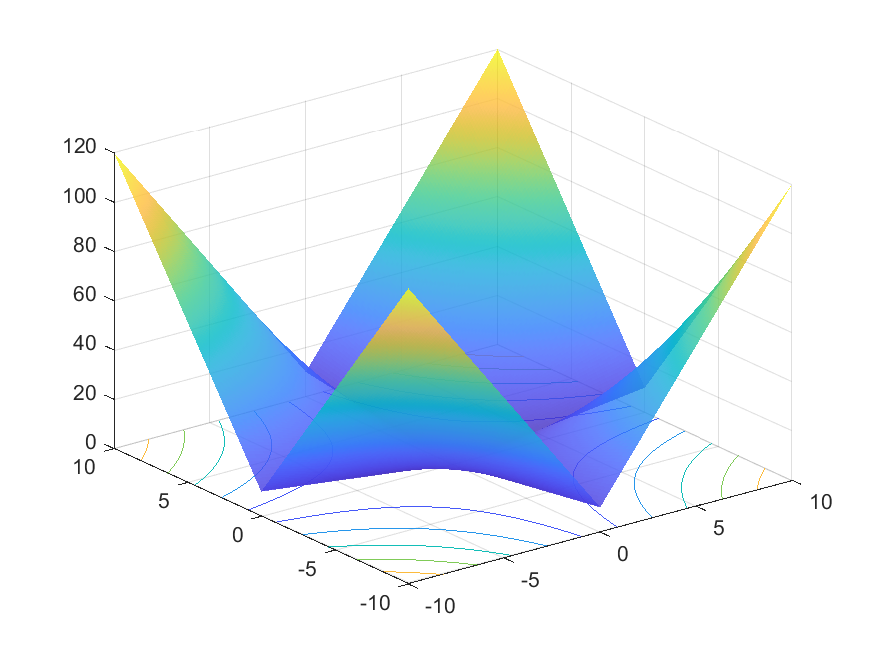 F14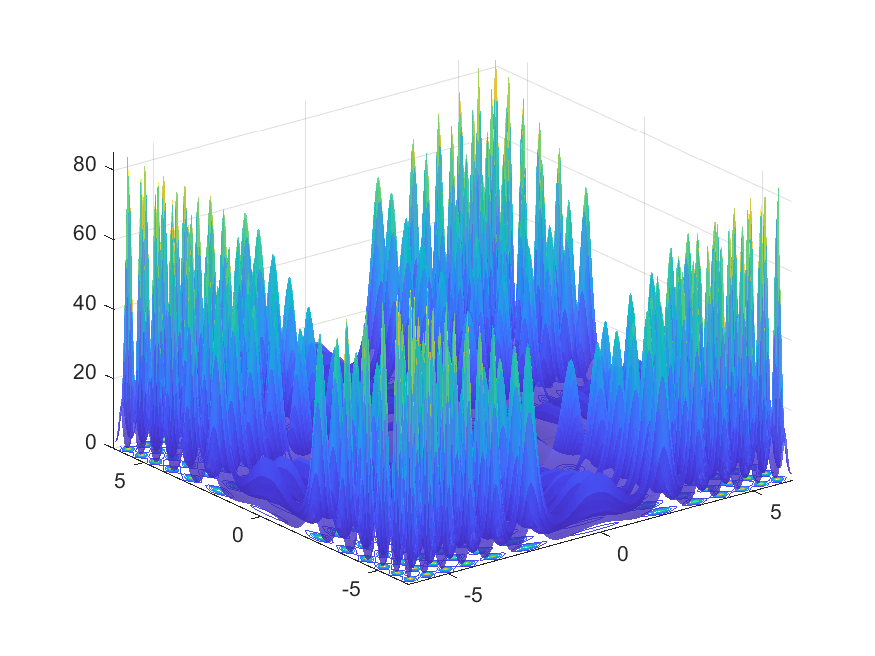 F19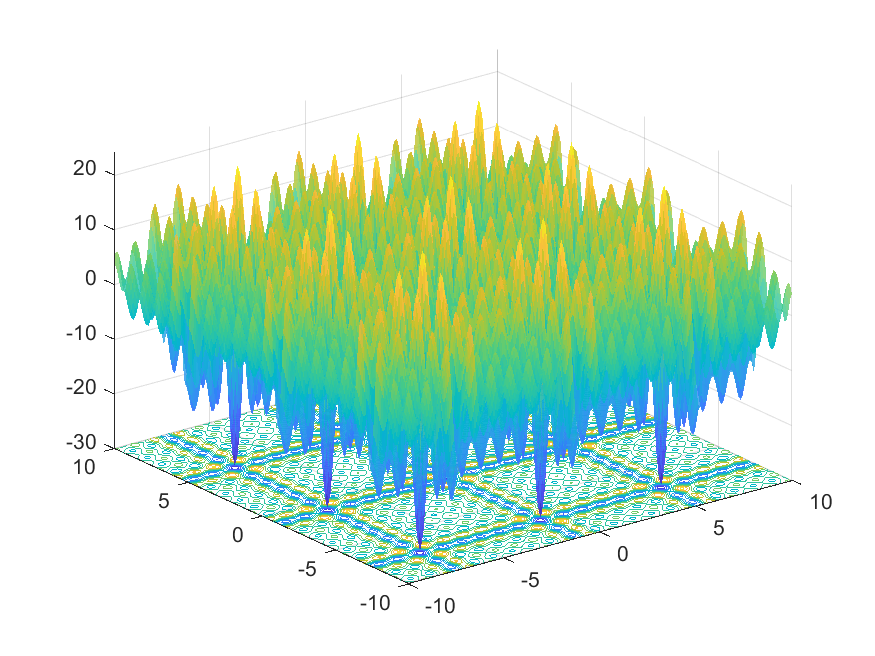 F22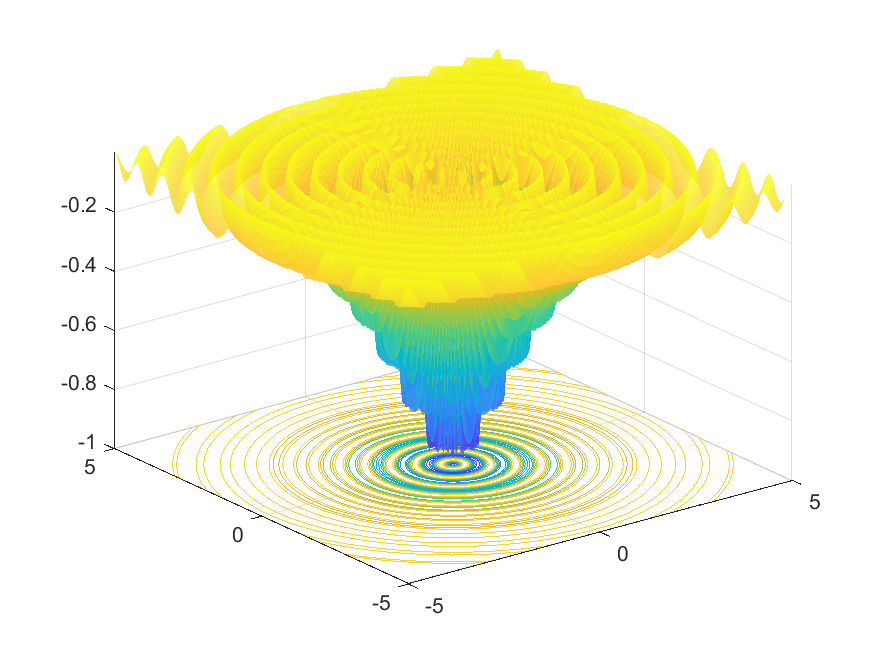 F27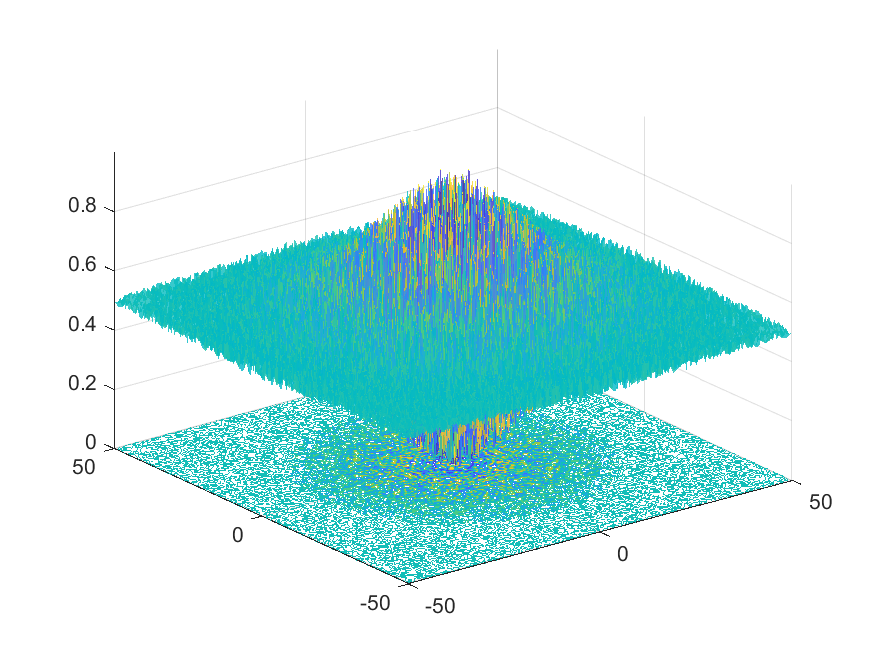 F31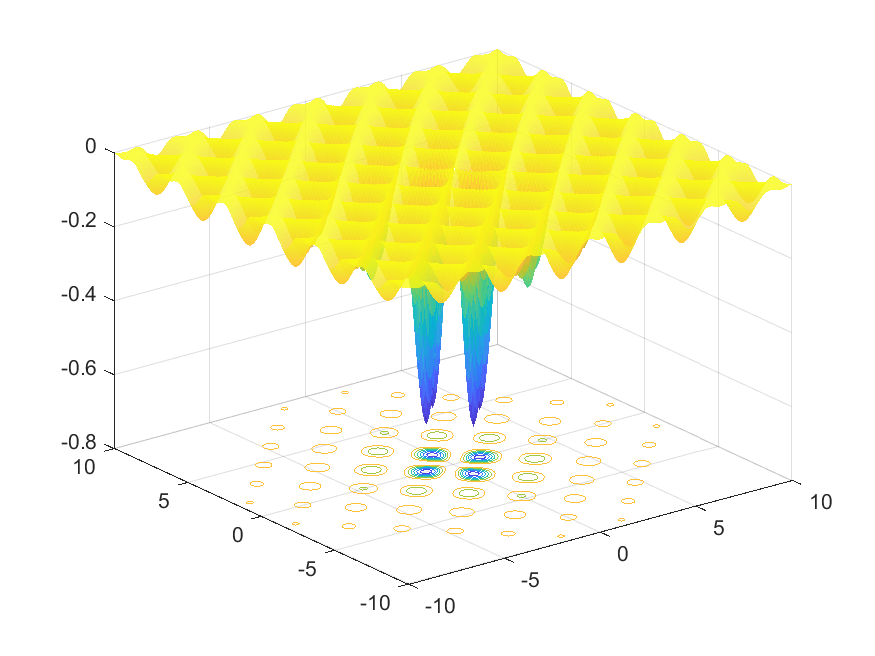 F33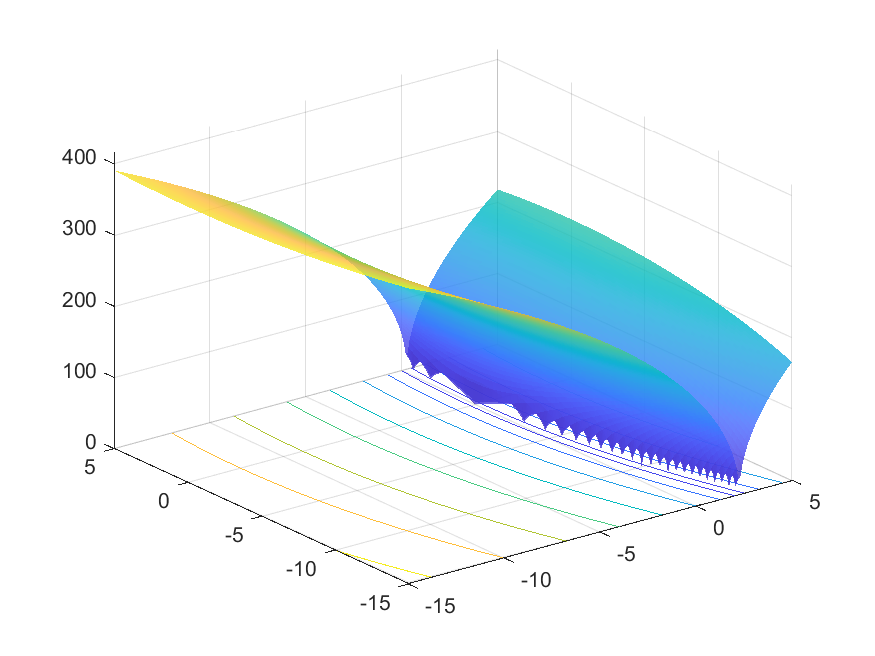 F41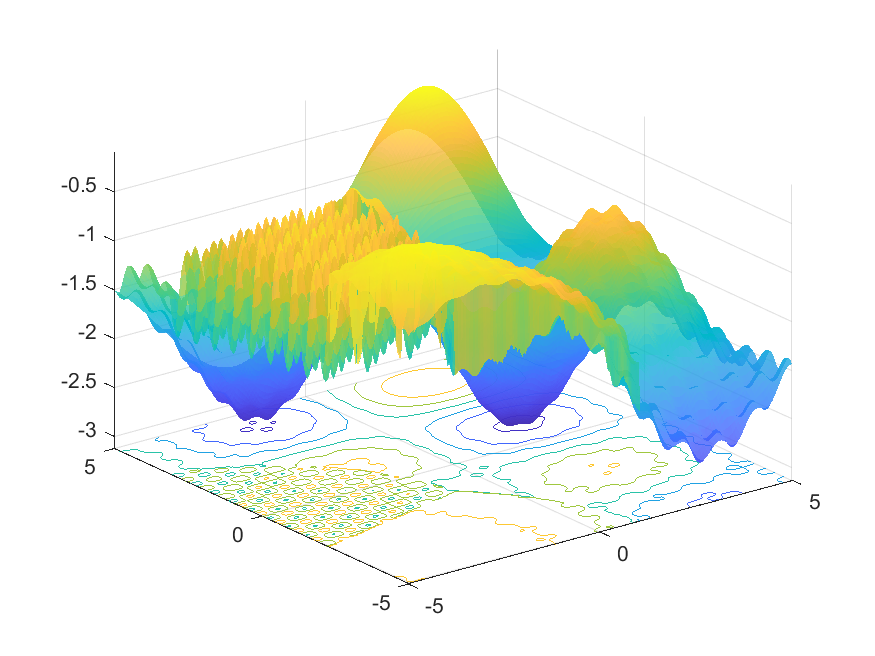 F42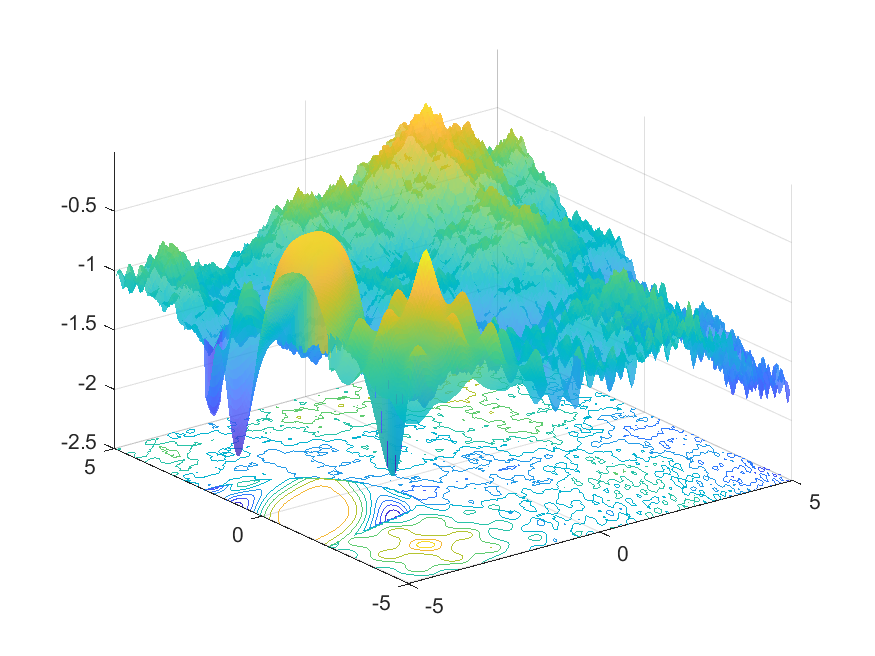 F43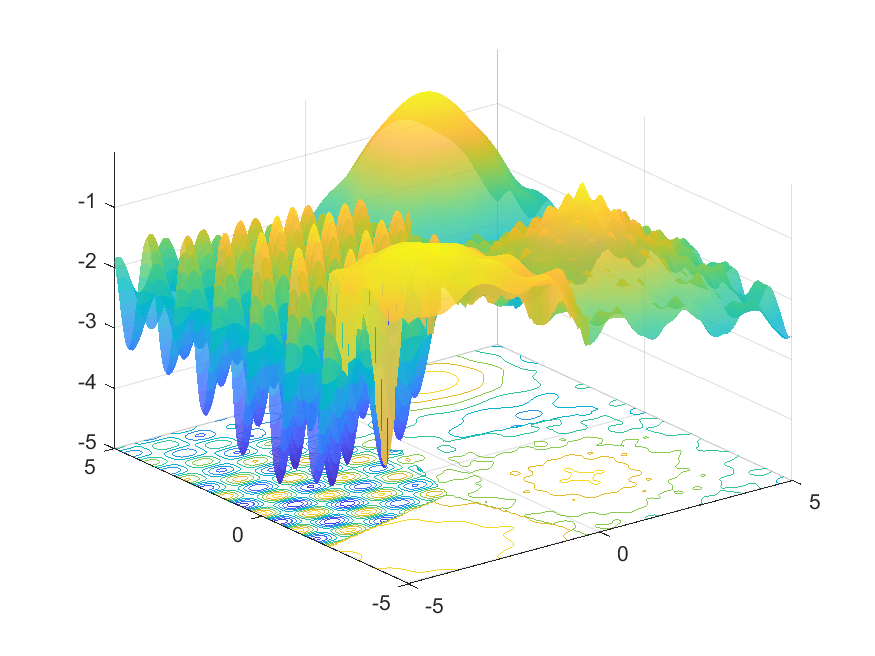 F44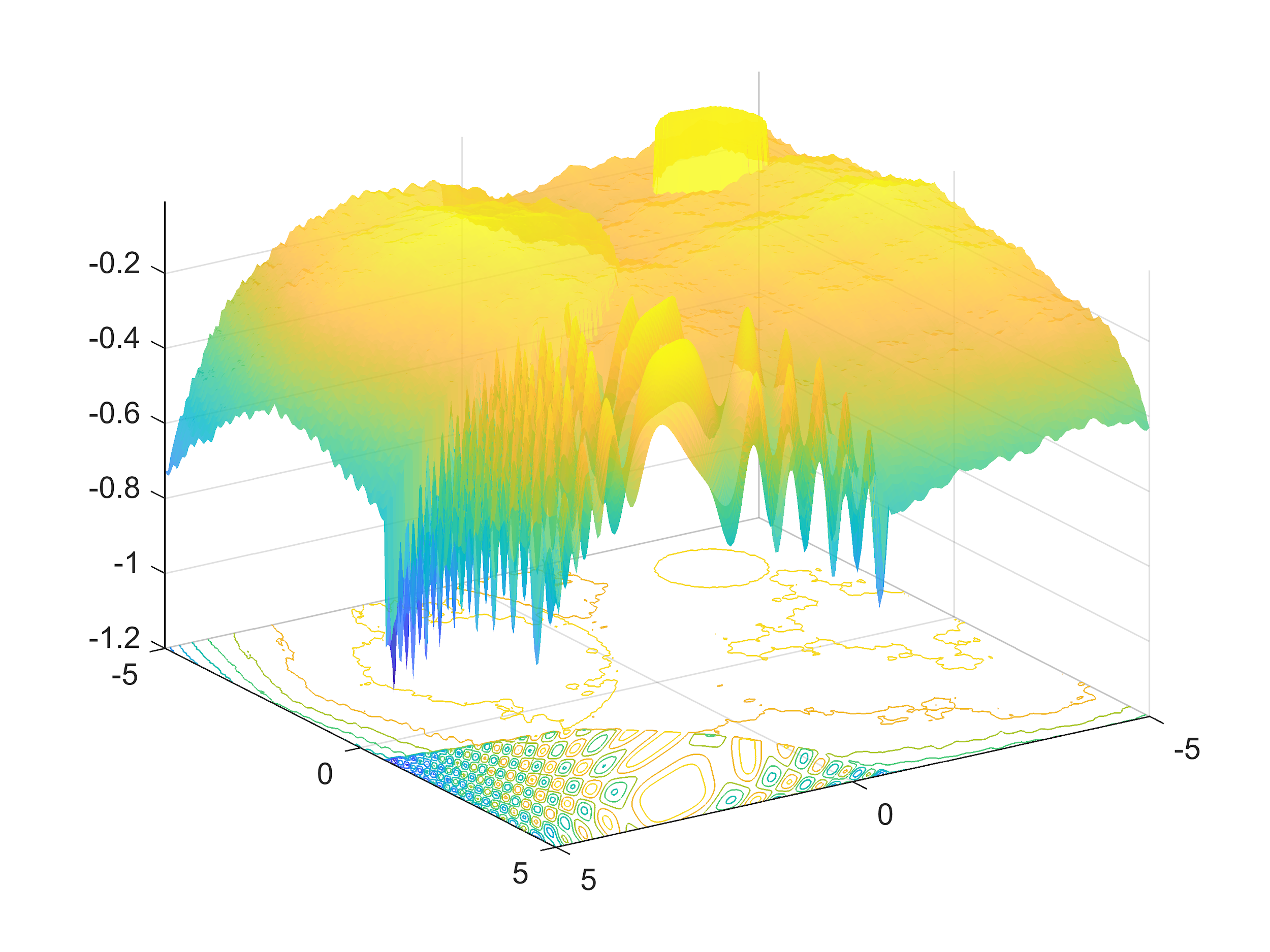 F45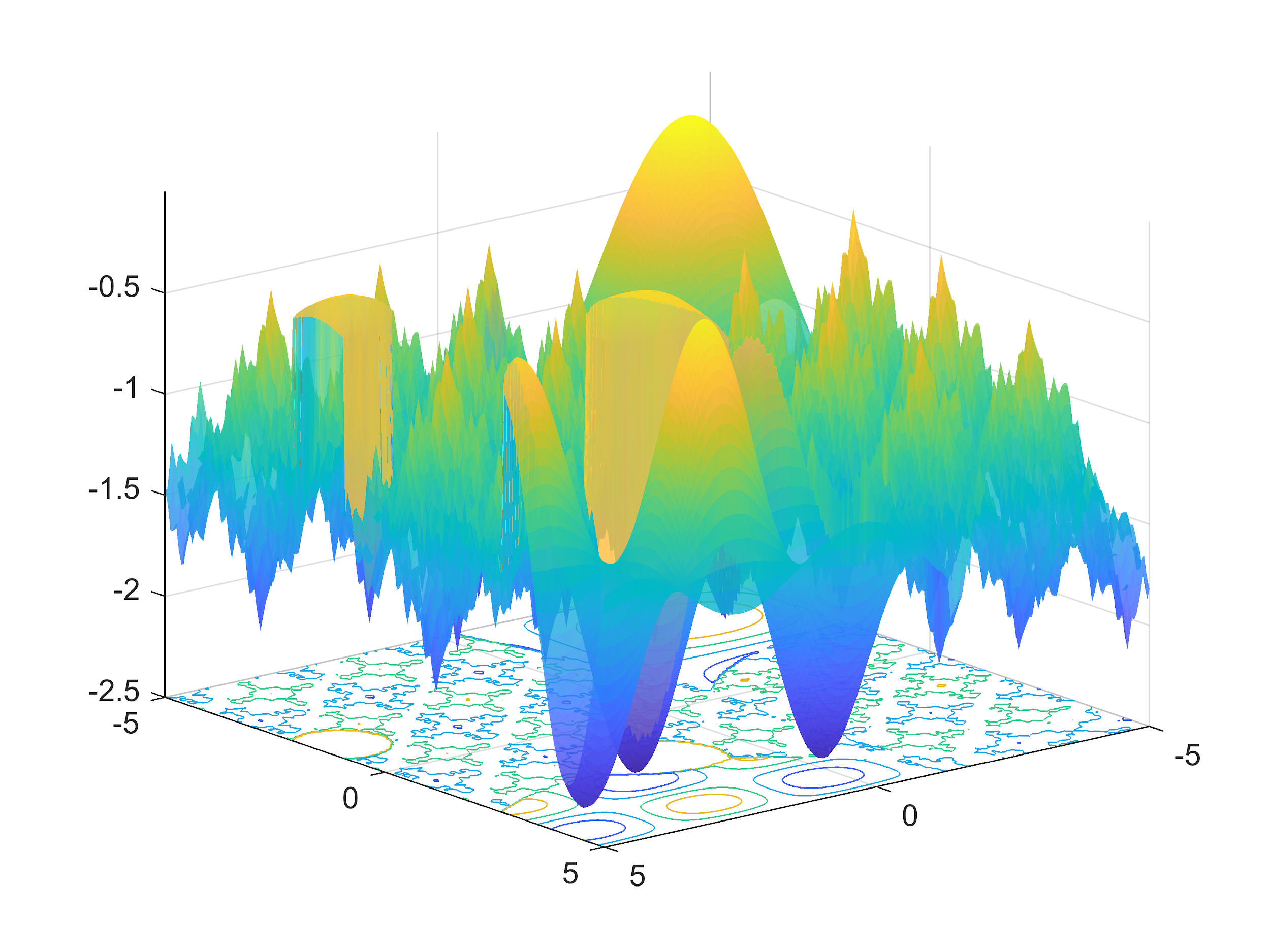 F46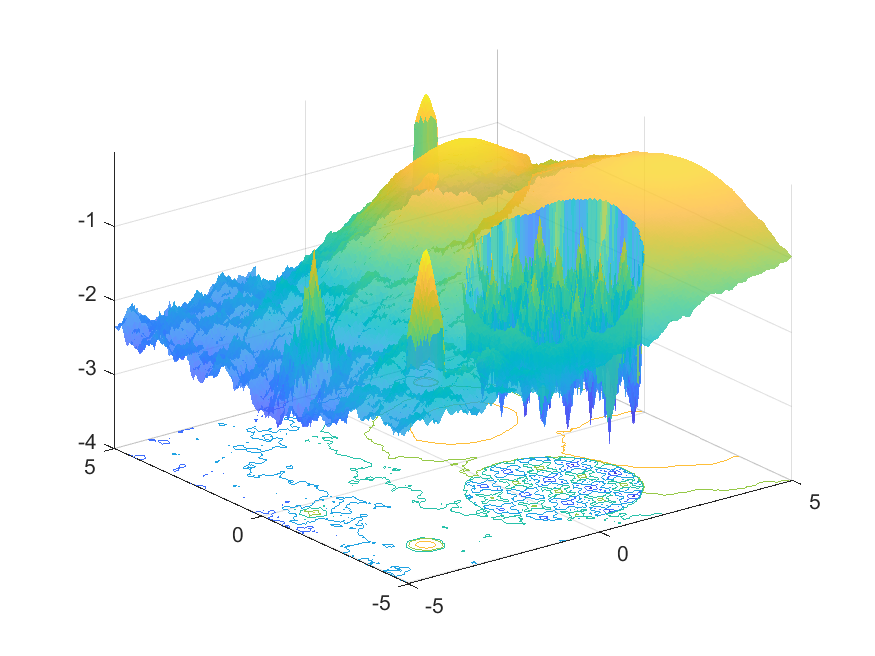 F47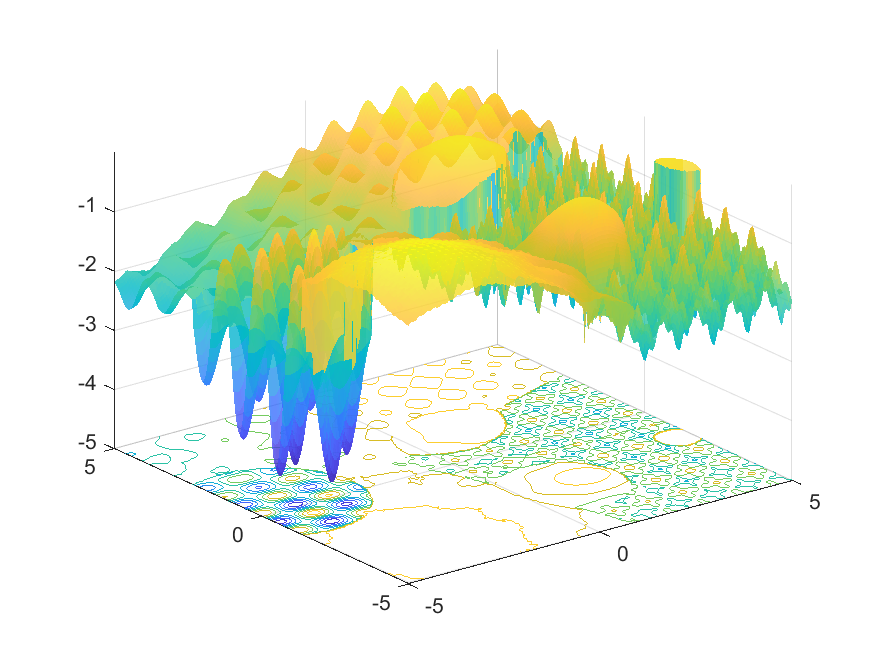 F48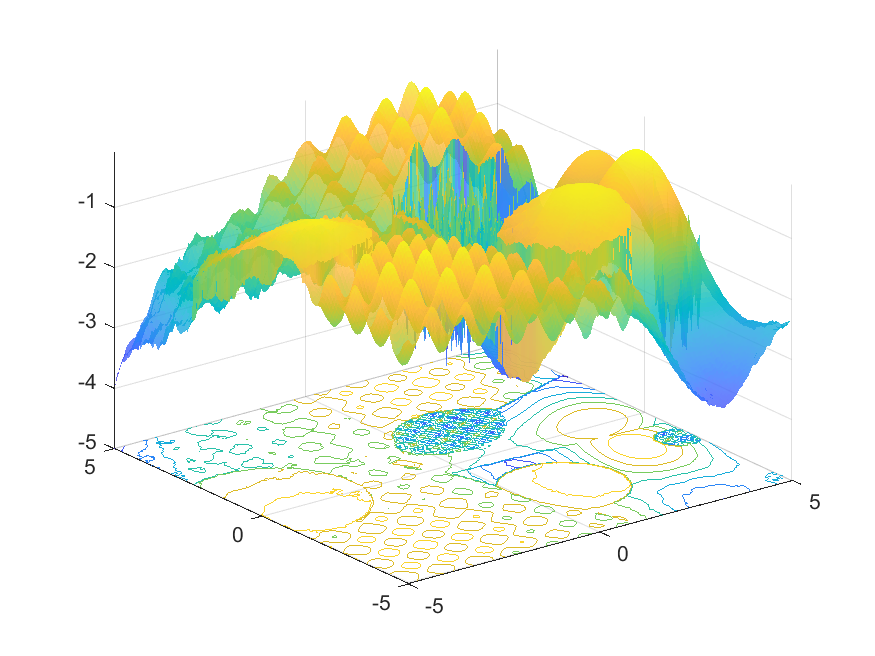 F49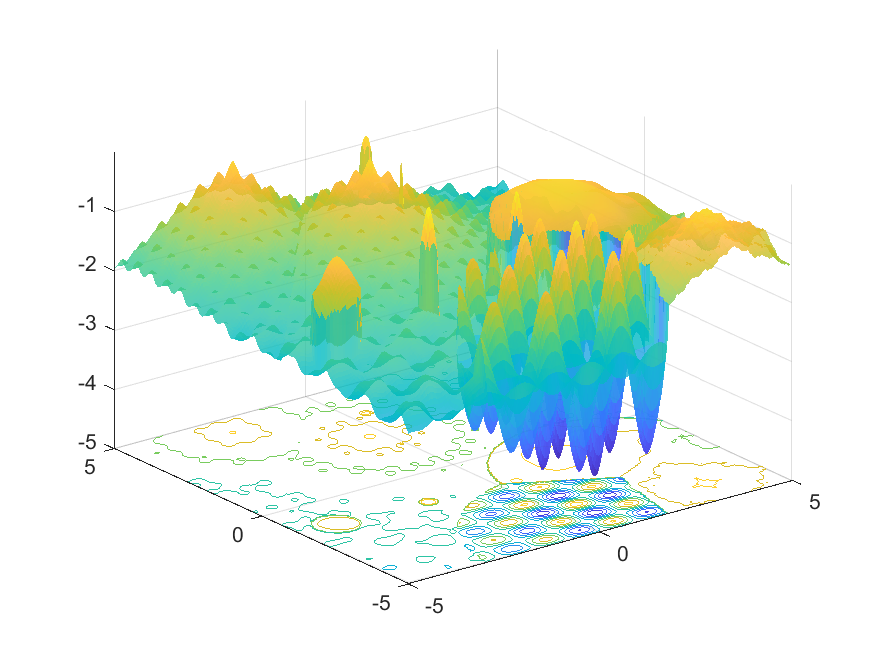 F50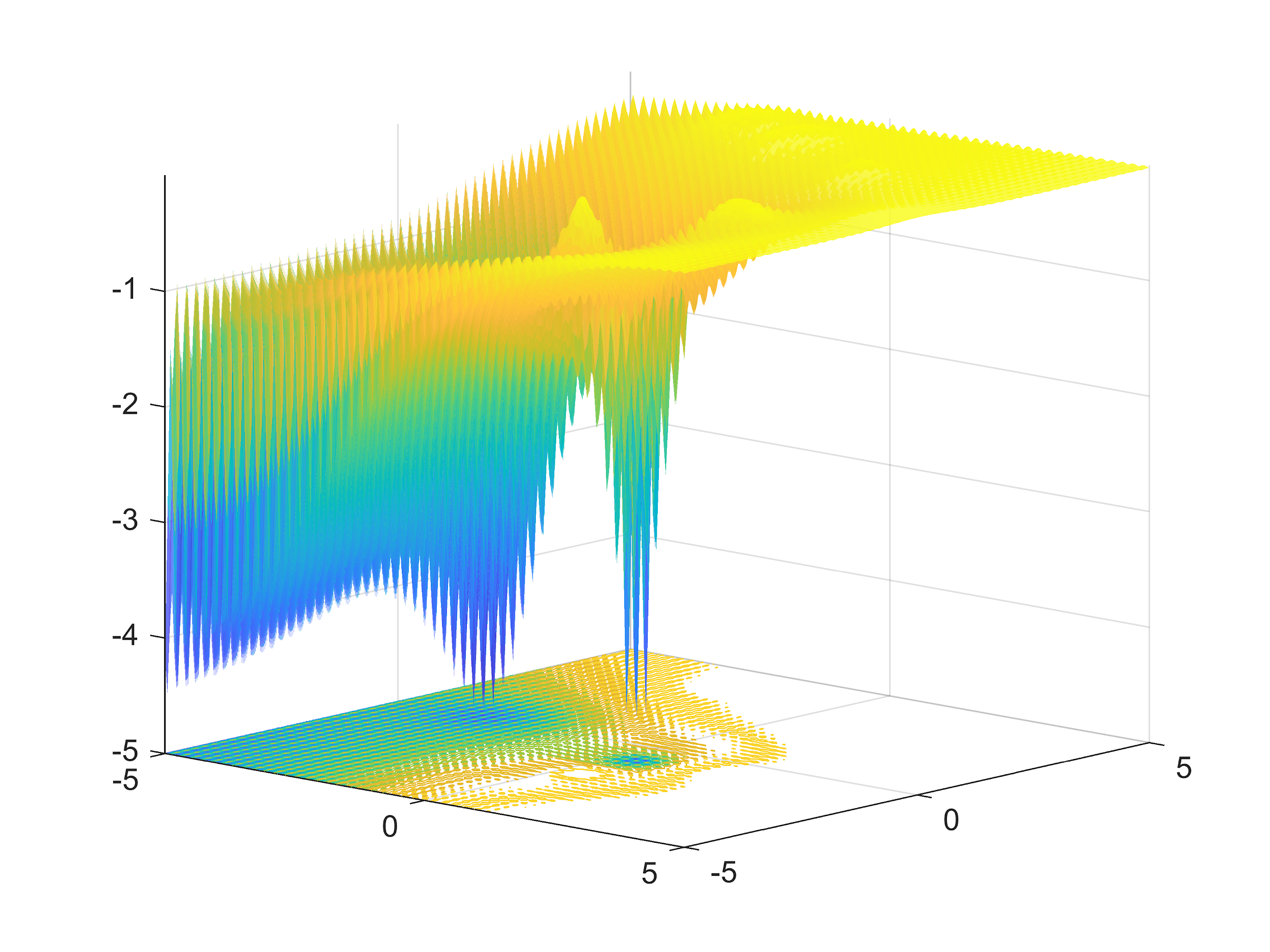 